Fiche concours« Astérix et Obélix arrivent à Barium »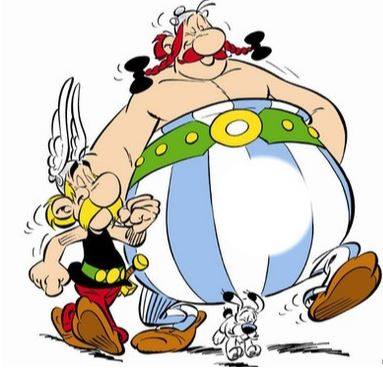 Nome: _________________________________________________________________________Cognome: ______________________________________________________________________Classe: _________________________________________________________________________Scuola: ________________________________________________________________________E-mail: ________________________________________________________________________Numero di telefono: ______________________________________________________________Le iscrizioni sono aperte dal 12 novembre al 14 dicembre